IndexLog in........................................................................2Devices.....................................................................4Zoom in....................................................................5Zoom Out.................................................................6Common...................................................................7Satellite.....................................................................8Terrain......................................................................9Hybrid.......................................................................10Log out............................................................... 1111. Log in Screen: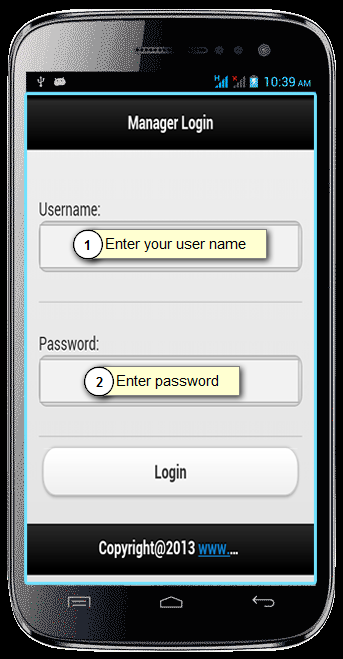 This is log in Screen of the mobile web.You want  to log in this mobile web so enter username  or pass word.Enter the username and password then after the press log in button and visit our mobile web.2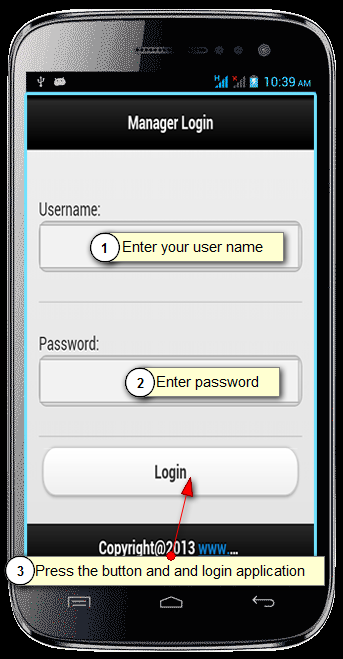 This is log in screen.Enter username or password  then after press log in button.32. Devices: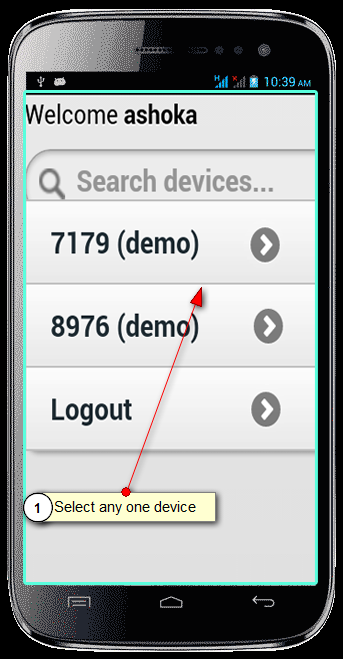 This is devices list screen.Select any one devices to track location.43. Zoom in :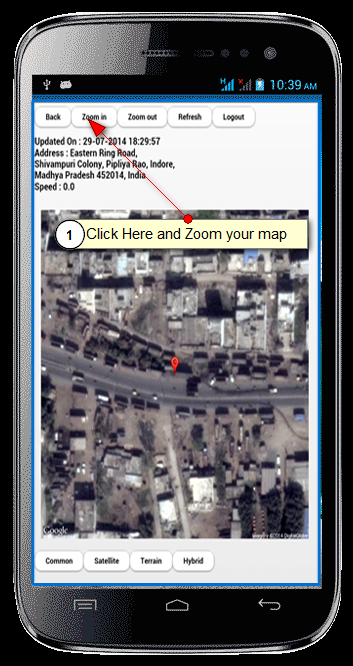 This is device location on map views.Click to zoom in button to zoom map view location.54. Zoom out : 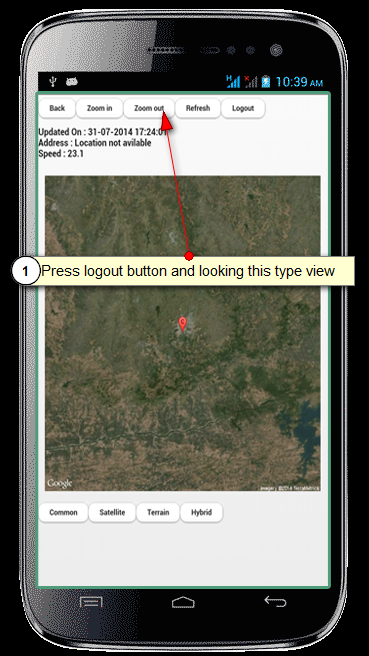 This is device location on map views.Click to zoom out  to  zoom out  map view location.65. Common :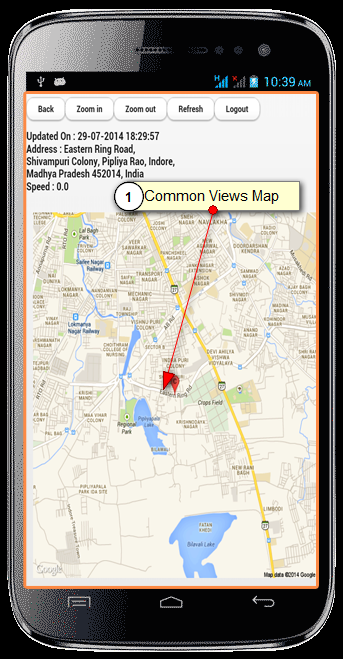 This common type map view.76. satellite :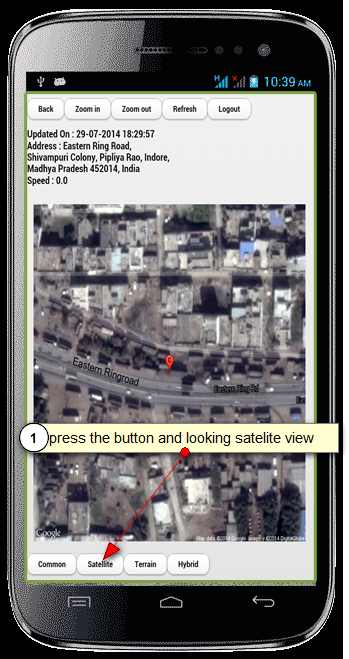 This is satellite mode map view.Press the  button and looking  satellite view.87. Terrain :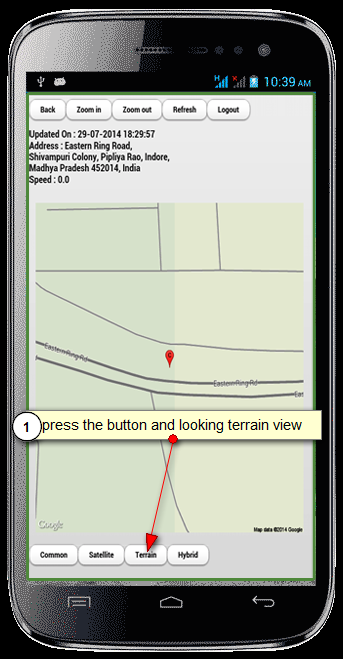 This is terrain type map view.98. Hybrid :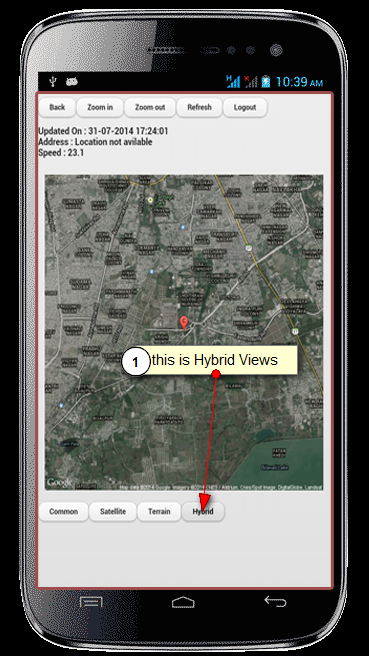 This is hybrid type map view.You looking  this type view so press the hybrid button.10log out :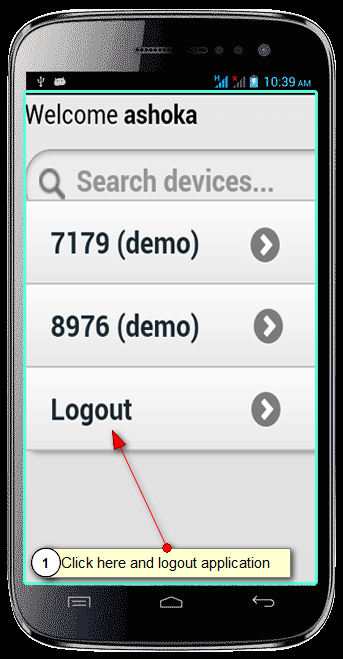 If you want to logout this mobile web so press log out button.11